Dobrý den,akceptujeme Vaše objednávky číslo:obj-002obj-011obj-012Děkuji za pochopeníS pozdravem a přáním hezkého dne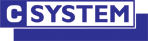 C SYSTEM CZ a.s.
Otakara Ševčíka 56
636 00 Brno
mobil:    +
tel.:         +
fax.:        +
e-mail: @csystem.cz
http://www.csystem.cz